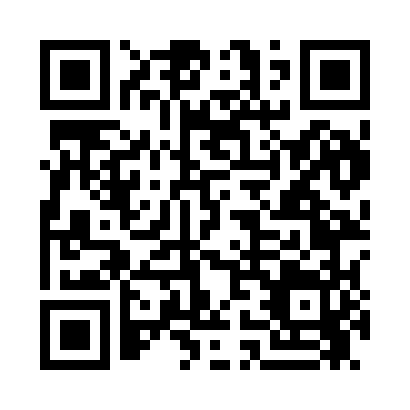 Prayer times for Achash, Virginia, USAWed 1 May 2024 - Fri 31 May 2024High Latitude Method: Angle Based RulePrayer Calculation Method: Islamic Society of North AmericaAsar Calculation Method: ShafiPrayer times provided by https://www.salahtimes.comDateDayFajrSunriseDhuhrAsrMaghribIsha1Wed4:546:151:104:588:059:262Thu4:536:141:104:588:069:273Fri4:516:131:094:598:079:294Sat4:506:121:094:598:079:305Sun4:486:111:094:598:089:316Mon4:476:101:094:598:099:327Tue4:456:091:094:598:109:348Wed4:446:081:095:008:119:359Thu4:436:071:095:008:129:3610Fri4:416:061:095:008:139:3711Sat4:406:051:095:008:149:3912Sun4:396:041:095:008:159:4013Mon4:386:031:095:018:169:4114Tue4:366:021:095:018:179:4215Wed4:356:011:095:018:189:4316Thu4:346:001:095:018:189:4517Fri4:335:591:095:028:199:4618Sat4:325:591:095:028:209:4719Sun4:315:581:095:028:219:4820Mon4:305:571:095:028:229:4921Tue4:295:561:095:028:239:5122Wed4:285:561:095:038:239:5223Thu4:275:551:095:038:249:5324Fri4:265:541:105:038:259:5425Sat4:255:541:105:038:269:5526Sun4:245:531:105:048:279:5627Mon4:235:531:105:048:279:5728Tue4:235:521:105:048:289:5829Wed4:225:521:105:048:299:5930Thu4:215:511:105:048:3010:0031Fri4:205:511:105:058:3010:01